Applicant Volunteer Group Information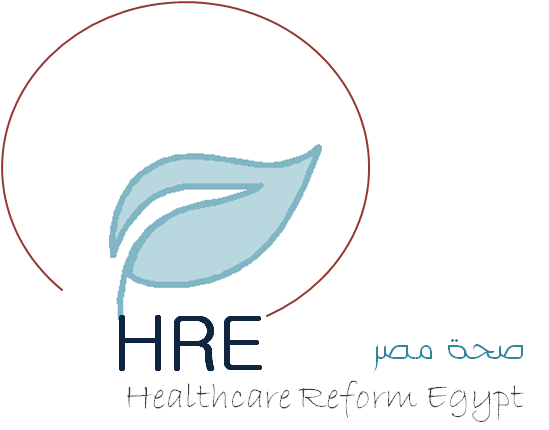 This application represents a formal agreement between the applying group and Healthcare Reform Egypt. In order to guarantee quality of the program and its goals, applicant groups are responsible for the implementation of the MSRL program in their locations in accurate conformation with the program standard according to HRE guidelines and under its direct supervision. Any change in the information provided below or standards and regulations of the program later on should be agreed on by the HRE board first. Failure to follow such agreement will be translated into formal termination of the project by HRE at that specific site.Volunteer Research MentorsResearch mentors will be asked to allow the attachment of one medical student to them during the period of the program. The total duration of the link is 4-6 months. They need to fill a feedback and evaluation of student progress and assign gradual research tasks according to their progress. (Minimum 5 mentors with good research experience should be listed here at time of application). The  Student Research Link Program (MSRL)A Pilot ProjectThe Mentor Student Research Link Program is a project of Healthcare Reform Egypt that aims at Connecting medical students to an experienced group of volunteer researchers for a period of 4-6 months with a commitment from both sides to work together on a simple research project that should result in a published article in an international journal with the student being first author.
 The program includes weekly lectures that enhance the research skills of students. Mentor-Student teams compete for awards at the end of the program during a formal research day and ceremony. Both students and mentors evaluate each other objectively. Scores are assigned for each of the activities specified. We aim to show an example that can be achieved and easily applied to more medical students in the future.Group Application FormUniversity Student  PrincipleCoordinatorName: Email address:Cell Phone:Email address:Cell Phone:Student coordinator assistants  (at least 2 students)Name:Email:Name:Email: Name:Email: Name of Supervisor  (Physician)Name:Position:Cell Phone:Email:Mentor NameDepartmentContact PhoneEmail address12345 NameDepartmentContact PhoneEmail address